ПРОЕКТ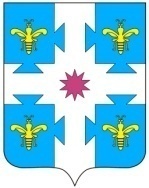 О выявлении правообладателя ранееучтенного объекта недвижимости      В соответствии со статьей 69.1 Федерального закона от 13.07.2015. №218-ФЗ «О государственной регистрации недвижимости», администрация Козловского муниципального округа Чувашской Республики  п о с т а н о в л я е т:      1. В отношении объекта незавершенного строительства с кадастровым номером: 21:12:031202:1067, расположенного по адресу: Чувашская Республика - Чувашия, р-н Козловский, с.Байгулово, ул.70 лет Октября, д.29, площадь застройки 68,6 кв.м. в качестве его правообладателя, владеющим данным объектом недвижимости на праве собственности, выявлен Горшкова Ольга Андреевна 13.08.1986 года рождения, место рождения – Чувашская Респ. гор.Чебоксары, паспорт гражданина Российской Федерации серия 97 08 номер 629594 выдан Отделом УФМС России по Чувашской Республики в Калининском районе города Чебоксары 16.06.2008, СНИЛС 109-369-940 90.      2. Право собственности Горшковой Ольги Андреевны на объект незавершенного строительства, указанный в пункте 1, подтверждается Договором купли – продажи от 26.06.2017 года.      3. Сектору земельных и имущественных отношений администрации Козловского муниципального округа Чувашской Республики направить в орган регистрации прав заявление о внесении в Единый государственный реестр недвижимости сведений о выявлении правообладателя ранее учтенного объекта недвижимости в течение 5 рабочих дней со дня принятия настоящего постановления.     4. Настоящее постановление вступает в силу со дня его подписания.     5.Контроль за исполнением настоящего постановления возложить на сектор земельных и имущественных отношений администрации Козловского муниципального округа Чувашской Республики.ГлаваКозловского муниципального округа Чувашской Республики                                                                                А.Н. ЛюдковЧĂваш РеспубликиКуславкка МУНИЦИПАЛЛА ОКРУГĔНАдминистрацийĔЙЫШĂНУЧувашская республикаАДМИНИСТРАЦИЯКозловского муниципального округаПОСТАНОВЛЕНИЕ___.____.2024_____ №___.___.2024  № ____Куславкка хулиг. Козловка